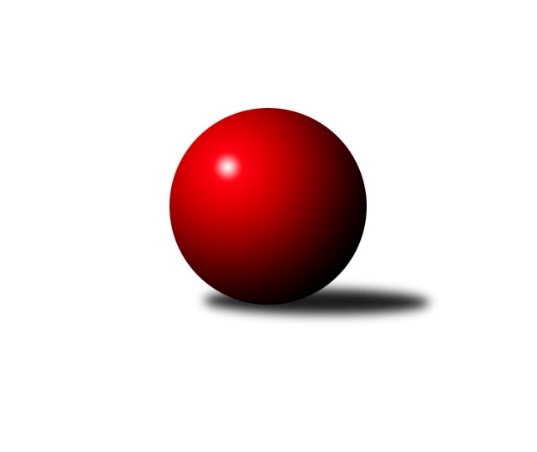 Č.17Ročník 2012/2013	18.5.2024 Meziokresní přebor-Bruntál, Opava 2012/2013Statistika 17. kolaTabulka družstev:		družstvo	záp	výh	rem	proh	skore	sety	průměr	body	plné	dorážka	chyby	1.	TJ Sokol Chvalíkovice ˝B˝	15	13	0	2	120 : 30 	(84.5 : 35.5)	1609	26	1119	490	27.3	2.	TJ Horní Benešov ˝E˝	15	13	0	2	105 : 45 	(82.0 : 38.0)	1590	26	1130	460	30.9	3.	TJ Kovohutě Břidličná ˝C˝	15	10	0	5	79 : 71 	(65.0 : 55.0)	1566	20	1106	459	34.5	4.	TJ Opava ˝D˝	15	7	0	8	67 : 83 	(56.5 : 63.5)	1512	14	1079	433	38.2	5.	TJ Opava ˝E˝	15	7	0	8	67 : 83 	(56.5 : 63.5)	1498	14	1060	438	39.6	6.	TJ Jiskra Rýmařov ˝C˝	16	6	0	10	64 : 96 	(48.5 : 79.5)	1501	12	1078	423	42.8	7.	KK Minerva Opava ˝C˝	15	5	1	9	65 : 85 	(53.0 : 67.0)	1546	11	1082	464	31.7	8.	KK PEPINO Bruntál ˝B˝	15	4	1	10	66 : 84 	(58.5 : 61.5)	1514	9	1079	435	44.1	9.	TJ Horní Benešov ˝F˝	15	2	0	13	47 : 103 	(39.5 : 80.5)	1494	4	1071	422	47.9Tabulka doma:		družstvo	záp	výh	rem	proh	skore	sety	průměr	body	maximum	minimum	1.	TJ Sokol Chvalíkovice ˝B˝	8	7	0	1	72 : 8 	(48.0 : 16.0)	1612	14	1660	1489	2.	TJ Horní Benešov ˝E˝	7	6	0	1	51 : 19 	(42.0 : 14.0)	1662	12	1735	1595	3.	TJ Kovohutě Břidličná ˝C˝	7	5	0	2	43 : 27 	(34.0 : 22.0)	1560	10	1653	1526	4.	TJ Opava ˝E˝	8	4	0	4	40 : 40 	(33.0 : 31.0)	1570	8	1669	1472	5.	KK PEPINO Bruntál ˝B˝	7	3	0	4	36 : 34 	(29.5 : 26.5)	1420	6	1491	1342	6.	TJ Opava ˝D˝	7	3	0	4	28 : 42 	(25.0 : 31.0)	1566	6	1631	1524	7.	TJ Jiskra Rýmařov ˝C˝	8	3	0	5	32 : 48 	(25.0 : 39.0)	1512	6	1589	1397	8.	KK Minerva Opava ˝C˝	8	2	1	5	35 : 45 	(31.5 : 32.5)	1632	5	1677	1549	9.	TJ Horní Benešov ˝F˝	8	2	0	6	31 : 49 	(25.0 : 39.0)	1556	4	1604	1472Tabulka venku:		družstvo	záp	výh	rem	proh	skore	sety	průměr	body	maximum	minimum	1.	TJ Horní Benešov ˝E˝	8	7	0	1	54 : 26 	(40.0 : 24.0)	1588	14	1704	1483	2.	TJ Sokol Chvalíkovice ˝B˝	7	6	0	1	48 : 22 	(36.5 : 19.5)	1609	12	1692	1458	3.	TJ Kovohutě Břidličná ˝C˝	8	5	0	3	36 : 44 	(31.0 : 33.0)	1567	10	1684	1421	4.	TJ Opava ˝D˝	8	4	0	4	39 : 41 	(31.5 : 32.5)	1530	8	1706	1376	5.	KK Minerva Opava ˝C˝	7	3	0	4	30 : 40 	(21.5 : 34.5)	1532	6	1589	1415	6.	TJ Opava ˝E˝	7	3	0	4	27 : 43 	(23.5 : 32.5)	1513	6	1670	1356	7.	TJ Jiskra Rýmařov ˝C˝	8	3	0	5	32 : 48 	(23.5 : 40.5)	1500	6	1668	1308	8.	KK PEPINO Bruntál ˝B˝	8	1	1	6	30 : 50 	(29.0 : 35.0)	1529	3	1615	1458	9.	TJ Horní Benešov ˝F˝	7	0	0	7	16 : 54 	(14.5 : 41.5)	1479	0	1562	1388Tabulka podzimní části:		družstvo	záp	výh	rem	proh	skore	sety	průměr	body	doma	venku	1.	TJ Horní Benešov ˝E˝	8	7	0	1	59 : 21 	(44.0 : 20.0)	1586	14 	3 	0 	1 	4 	0 	0	2.	TJ Sokol Chvalíkovice ˝B˝	8	6	0	2	60 : 20 	(42.5 : 21.5)	1601	12 	3 	0 	1 	3 	0 	1	3.	TJ Kovohutě Břidličná ˝C˝	8	5	0	3	42 : 38 	(35.0 : 29.0)	1567	10 	2 	0 	2 	3 	0 	1	4.	TJ Opava ˝E˝	8	5	0	3	41 : 39 	(33.5 : 30.5)	1521	10 	3 	0 	1 	2 	0 	2	5.	KK Minerva Opava ˝C˝	8	4	0	4	40 : 40 	(32.0 : 32.0)	1559	8 	1 	0 	3 	3 	0 	1	6.	TJ Opava ˝D˝	8	4	0	4	35 : 45 	(30.0 : 34.0)	1564	8 	2 	0 	2 	2 	0 	2	7.	TJ Jiskra Rýmařov ˝C˝	8	3	0	5	32 : 48 	(24.0 : 40.0)	1557	6 	1 	0 	3 	2 	0 	2	8.	KK PEPINO Bruntál ˝B˝	8	2	0	6	34 : 46 	(30.5 : 33.5)	1476	4 	1 	0 	3 	1 	0 	3	9.	TJ Horní Benešov ˝F˝	8	0	0	8	17 : 63 	(16.5 : 47.5)	1523	0 	0 	0 	4 	0 	0 	4Tabulka jarní části:		družstvo	záp	výh	rem	proh	skore	sety	průměr	body	doma	venku	1.	TJ Sokol Chvalíkovice ˝B˝	7	7	0	0	60 : 10 	(42.0 : 14.0)	1623	14 	4 	0 	0 	3 	0 	0 	2.	TJ Horní Benešov ˝E˝	7	6	0	1	46 : 24 	(38.0 : 18.0)	1621	12 	3 	0 	0 	3 	0 	1 	3.	TJ Kovohutě Břidličná ˝C˝	7	5	0	2	37 : 33 	(30.0 : 26.0)	1576	10 	3 	0 	0 	2 	0 	2 	4.	TJ Opava ˝D˝	7	3	0	4	32 : 38 	(26.5 : 29.5)	1489	6 	1 	0 	2 	2 	0 	2 	5.	TJ Jiskra Rýmařov ˝C˝	8	3	0	5	32 : 48 	(24.5 : 39.5)	1470	6 	2 	0 	2 	1 	0 	3 	6.	KK PEPINO Bruntál ˝B˝	7	2	1	4	32 : 38 	(28.0 : 28.0)	1531	5 	2 	0 	1 	0 	1 	3 	7.	TJ Horní Benešov ˝F˝	7	2	0	5	30 : 40 	(23.0 : 33.0)	1489	4 	2 	0 	2 	0 	0 	3 	8.	TJ Opava ˝E˝	7	2	0	5	26 : 44 	(23.0 : 33.0)	1499	4 	1 	0 	3 	1 	0 	2 	9.	KK Minerva Opava ˝C˝	7	1	1	5	25 : 45 	(21.0 : 35.0)	1554	3 	1 	1 	2 	0 	0 	3 Zisk bodů pro družstvo:		jméno hráče	družstvo	body	zápasy	v %	dílčí body	sety	v %	1.	Antonín Hendrych 	TJ Sokol Chvalíkovice ˝B˝ 	22	/	11	(100%)		/		(%)	2.	Jana Martiníková 	TJ Horní Benešov ˝E˝ 	22	/	15	(73%)		/		(%)	3.	Miloslav Petrů 	TJ Horní Benešov ˝E˝ 	21	/	13	(81%)		/		(%)	4.	Roman Beinhauer 	TJ Sokol Chvalíkovice ˝B˝ 	20	/	11	(91%)		/		(%)	5.	Dalibor Krejčiřík 	TJ Sokol Chvalíkovice ˝B˝ 	20	/	12	(83%)		/		(%)	6.	Petr Kozák 	TJ Horní Benešov ˝E˝ 	20	/	13	(77%)		/		(%)	7.	Vladimír Kostka 	TJ Sokol Chvalíkovice ˝B˝ 	20	/	13	(77%)		/		(%)	8.	Miroslav Langer 	TJ Jiskra Rýmařov ˝C˝ 	20	/	13	(77%)		/		(%)	9.	Jan Strnadel 	KK Minerva Opava ˝C˝ 	20	/	14	(71%)		/		(%)	10.	Pavel Přikryl 	TJ Jiskra Rýmařov ˝C˝ 	20	/	15	(67%)		/		(%)	11.	Petr Hendrych 	TJ Opava ˝D˝ 	16	/	13	(62%)		/		(%)	12.	Miroslav Petřek st.	TJ Horní Benešov ˝F˝ 	15	/	15	(50%)		/		(%)	13.	Zdeněk Hudec 	KK PEPINO Bruntál ˝B˝ 	14	/	8	(88%)		/		(%)	14.	Jan Mlčák 	KK PEPINO Bruntál ˝B˝ 	14	/	13	(54%)		/		(%)	15.	Dominik Chovanec 	KK Minerva Opava ˝C˝ 	14	/	14	(50%)		/		(%)	16.	František Habrman 	TJ Kovohutě Břidličná ˝C˝ 	13	/	7	(93%)		/		(%)	17.	Vladimír Peter 	TJ Opava ˝D˝ 	13	/	9	(72%)		/		(%)	18.	Vladislav Kobelár 	TJ Opava ˝E˝ 	13	/	14	(46%)		/		(%)	19.	Kateřina Staňková 	TJ Opava ˝D˝ 	12	/	8	(75%)		/		(%)	20.	David Břoušek 	TJ Horní Benešov ˝F˝ 	12	/	8	(75%)		/		(%)	21.	Leoš Řepka ml. 	TJ Kovohutě Břidličná ˝C˝ 	12	/	11	(55%)		/		(%)	22.	Josef Klapetek 	TJ Opava ˝E˝ 	12	/	12	(50%)		/		(%)	23.	Vilibald Marker 	TJ Opava ˝E˝ 	12	/	14	(43%)		/		(%)	24.	Martin Kaduk 	KK PEPINO Bruntál ˝B˝ 	10	/	7	(71%)		/		(%)	25.	Josef Novotný 	KK PEPINO Bruntál ˝B˝ 	10	/	7	(71%)		/		(%)	26.	Martin Chalupa 	KK Minerva Opava ˝C˝ 	10	/	11	(45%)		/		(%)	27.	Miroslava Hendrychová 	TJ Opava ˝D˝ 	10	/	12	(42%)		/		(%)	28.	Jaroslav Zelinka 	TJ Kovohutě Břidličná ˝C˝ 	10	/	13	(38%)		/		(%)	29.	Roman Swaczyna 	TJ Horní Benešov ˝E˝ 	10	/	14	(36%)		/		(%)	30.	David Stromský 	KK Minerva Opava ˝C˝ 	9	/	7	(64%)		/		(%)	31.	Milan Franer 	TJ Opava ˝E˝ 	8	/	5	(80%)		/		(%)	32.	Anna Dosedělová 	TJ Kovohutě Břidličná ˝C˝ 	8	/	6	(67%)		/		(%)	33.	Sabina Trulejová 	TJ Sokol Chvalíkovice ˝B˝ 	8	/	6	(67%)		/		(%)	34.	Ota Pidima 	TJ Kovohutě Břidličná ˝C˝ 	8	/	12	(33%)		/		(%)	35.	Pavel Švan 	TJ Jiskra Rýmařov ˝C˝ 	8	/	14	(29%)		/		(%)	36.	David Schiedek 	TJ Horní Benešov ˝E˝ 	6	/	5	(60%)		/		(%)	37.	Milan Milián 	KK PEPINO Bruntál ˝B˝ 	6	/	8	(38%)		/		(%)	38.	Lubomír Khýr 	TJ Kovohutě Břidličná ˝C˝ 	6	/	8	(38%)		/		(%)	39.	Karel Michalka 	TJ Opava ˝E˝ 	6	/	10	(30%)		/		(%)	40.	Klára Dočkalová 	KK Minerva Opava ˝C˝ 	4	/	3	(67%)		/		(%)	41.	Vlastimil Trulej 	TJ Sokol Chvalíkovice ˝B˝ 	4	/	5	(40%)		/		(%)	42.	Stanislav Lichnovský 	TJ Jiskra Rýmařov ˝C˝ 	4	/	5	(40%)		/		(%)	43.	Zbyněk Tesař 	TJ Horní Benešov ˝F˝ 	4	/	8	(25%)		/		(%)	44.	Pavel Hrnčíř 	TJ Horní Benešov ˝F˝ 	4	/	11	(18%)		/		(%)	45.	Filip Morávek 	TJ Horní Benešov ˝F˝ 	4	/	12	(17%)		/		(%)	46.	Zdeněk Žanda 	TJ Horní Benešov ˝F˝ 	2	/	1	(100%)		/		(%)	47.	Jakub Wolf 	TJ Opava ˝D˝ 	2	/	1	(100%)		/		(%)	48.	Ana Jelínková 	TJ Horní Benešov ˝F˝ 	2	/	1	(100%)		/		(%)	49.	Jan Chovanec 	TJ Sokol Chvalíkovice ˝B˝ 	2	/	2	(50%)		/		(%)	50.	Ladislav Podhorský 	KK PEPINO Bruntál ˝B˝ 	2	/	9	(11%)		/		(%)	51.	Pavla Hendrychová 	TJ Horní Benešov ˝F˝ 	0	/	1	(0%)		/		(%)	52.	Hana Heiserová 	KK Minerva Opava ˝C˝ 	0	/	1	(0%)		/		(%)	53.	Olga Kiziridisová 	KK PEPINO Bruntál ˝B˝ 	0	/	1	(0%)		/		(%)	54.	Radek Cach 	TJ Horní Benešov ˝F˝ 	0	/	1	(0%)		/		(%)	55.	David Kaluža 	TJ Horní Benešov ˝F˝ 	0	/	1	(0%)		/		(%)	56.	Přemysl Janalík 	KK PEPINO Bruntál ˝B˝ 	0	/	1	(0%)		/		(%)	57.	Petr Bracek ml. 	TJ Opava ˝D˝ 	0	/	1	(0%)		/		(%)	58.	Lubomír Bičík 	KK Minerva Opava ˝C˝ 	0	/	3	(0%)		/		(%)	59.	Tomáš Volman 	TJ Opava ˝D˝ 	0	/	3	(0%)		/		(%)	60.	Jaromír Návrat 	TJ Jiskra Rýmařov ˝C˝ 	0	/	3	(0%)		/		(%)	61.	Josef Kočař 	TJ Kovohutě Břidličná ˝C˝ 	0	/	3	(0%)		/		(%)	62.	Markéta Jašková 	TJ Opava ˝D˝ 	0	/	4	(0%)		/		(%)	63.	Filip Jahn 	TJ Opava ˝D˝ 	0	/	4	(0%)		/		(%)	64.	Luděk Bambušek 	TJ Jiskra Rýmařov ˝C˝ 	0	/	4	(0%)		/		(%)	65.	Jiří Novák 	TJ Opava ˝E˝ 	0	/	5	(0%)		/		(%)	66.	Pavel Jašek 	TJ Opava ˝D˝ 	0	/	5	(0%)		/		(%)	67.	Josef Příhoda 	KK PEPINO Bruntál ˝B˝ 	0	/	6	(0%)		/		(%)	68.	Stanislav Troják 	KK Minerva Opava ˝C˝ 	0	/	7	(0%)		/		(%)	69.	Luděk Albrecht 	TJ Jiskra Rýmařov ˝C˝ 	0	/	9	(0%)		/		(%)Průměry na kuželnách:		kuželna	průměr	plné	dorážka	chyby	výkon na hráče	1.	Minerva Opava, 1-2	1632	1143	489	28.6	(408.2)	2.	 Horní Benešov, 1-4	1588	1118	469	38.1	(397.0)	3.	TJ Opava, 1-4	1565	1101	463	39.0	(391.3)	4.	TJ Sokol Chvalíkovice, 1-2	1546	1093	453	34.0	(386.6)	5.	KK Jiskra Rýmařov, 1-4	1537	1091	446	40.9	(384.5)	6.	TJ Kovohutě Břidličná, 1-2	1534	1085	449	35.7	(383.6)	7.	KK Pepino Bruntál, 1-2	1413	1011	401	44.7	(353.4)Nejlepší výkony na kuželnách:Minerva Opava, 1-2TJ Horní Benešov ˝E˝	1704	2. kolo	Roman Beinhauer 	TJ Sokol Chvalíkovice ˝B˝	472	4. koloTJ Sokol Chvalíkovice ˝B˝	1692	4. kolo	Jana Martiníková 	TJ Horní Benešov ˝E˝	461	2. koloTJ Kovohutě Břidličná ˝C˝	1684	17. kolo	David Stromský 	KK Minerva Opava ˝C˝	454	14. koloTJ Opava ˝D˝	1683	9. kolo	Antonín Hendrych 	TJ Sokol Chvalíkovice ˝B˝	441	4. koloKK Minerva Opava ˝C˝	1677	14. kolo	Miloslav Petrů 	TJ Horní Benešov ˝E˝	440	2. koloKK Minerva Opava ˝C˝	1675	9. kolo	Vladimír Peter 	TJ Opava ˝D˝	440	9. koloKK Minerva Opava ˝C˝	1661	7. kolo	David Stromský 	KK Minerva Opava ˝C˝	439	17. koloKK Minerva Opava ˝C˝	1660	2. kolo	Dominik Chovanec 	KK Minerva Opava ˝C˝	435	14. koloKK Minerva Opava ˝C˝	1648	17. kolo	Jan Strnadel 	KK Minerva Opava ˝C˝	435	7. koloTJ Jiskra Rýmařov ˝C˝	1624	12. kolo	Jan Strnadel 	KK Minerva Opava ˝C˝	434	9. kolo Horní Benešov, 1-4TJ Horní Benešov ˝E˝	1735	15. kolo	Petr Kozák 	TJ Horní Benešov ˝E˝	464	15. koloTJ Horní Benešov ˝E˝	1700	11. kolo	Petr Kozák 	TJ Horní Benešov ˝E˝	457	1. koloTJ Horní Benešov ˝E˝	1683	1. kolo	Pavel Přikryl 	TJ Jiskra Rýmařov ˝C˝	449	4. koloTJ Horní Benešov ˝E˝	1681	8. kolo	František Habrman 	TJ Kovohutě Břidličná ˝C˝	449	9. koloTJ Sokol Chvalíkovice ˝B˝	1679	14. kolo	Roman Swaczyna 	TJ Horní Benešov ˝E˝	447	15. koloTJ Kovohutě Břidličná ˝C˝	1650	9. kolo	Josef Novotný 	KK PEPINO Bruntál ˝B˝	447	15. koloTJ Opava ˝D˝	1645	5. kolo	Roman Beinhauer 	TJ Sokol Chvalíkovice ˝B˝	437	14. koloTJ Horní Benešov ˝E˝	1640	12. kolo	Petr Kozák 	TJ Horní Benešov ˝E˝	437	13. koloTJ Horní Benešov ˝E˝	1639	13. kolo	Filip Morávek 	TJ Horní Benešov ˝F˝	436	14. koloKK PEPINO Bruntál ˝B˝	1615	15. kolo	Jana Martiníková 	TJ Horní Benešov ˝E˝	434	8. koloTJ Opava, 1-4TJ Opava ˝D˝	1706	17. kolo	Josef Klapetek 	TJ Opava ˝E˝	464	9. koloTJ Opava ˝E˝	1670	8. kolo	Pavel Švan 	TJ Jiskra Rýmařov ˝C˝	451	6. koloTJ Opava ˝E˝	1669	2. kolo	Milan Franer 	TJ Opava ˝E˝	449	5. koloTJ Jiskra Rýmařov ˝C˝	1668	6. kolo	Vladimír Peter 	TJ Opava ˝D˝	447	17. koloTJ Opava ˝E˝	1643	5. kolo	Milan Franer 	TJ Opava ˝E˝	447	8. koloTJ Opava ˝D˝	1631	14. kolo	Kateřina Staňková 	TJ Opava ˝D˝	446	8. koloTJ Opava ˝E˝	1616	9. kolo	Kateřina Staňková 	TJ Opava ˝D˝	445	16. koloTJ Horní Benešov ˝E˝	1596	14. kolo	Leoš Řepka ml. 	TJ Kovohutě Břidličná ˝C˝	437	11. koloTJ Sokol Chvalíkovice ˝B˝	1592	16. kolo	Josef Klapetek 	TJ Opava ˝E˝	434	2. koloTJ Kovohutě Břidličná ˝C˝	1592	11. kolo	Josef Klapetek 	TJ Opava ˝E˝	433	8. koloTJ Sokol Chvalíkovice, 1-2TJ Sokol Chvalíkovice ˝B˝	1660	15. kolo	Roman Beinhauer 	TJ Sokol Chvalíkovice ˝B˝	445	5. koloTJ Sokol Chvalíkovice ˝B˝	1657	7. kolo	Roman Beinhauer 	TJ Sokol Chvalíkovice ˝B˝	444	15. koloTJ Sokol Chvalíkovice ˝B˝	1645	10. kolo	Antonín Hendrych 	TJ Sokol Chvalíkovice ˝B˝	442	15. koloTJ Sokol Chvalíkovice ˝B˝	1643	17. kolo	Antonín Hendrych 	TJ Sokol Chvalíkovice ˝B˝	430	3. koloTJ Sokol Chvalíkovice ˝B˝	1639	13. kolo	Roman Beinhauer 	TJ Sokol Chvalíkovice ˝B˝	430	10. koloTJ Sokol Chvalíkovice ˝B˝	1596	5. kolo	Dalibor Krejčiřík 	TJ Sokol Chvalíkovice ˝B˝	430	17. koloTJ Sokol Chvalíkovice ˝B˝	1568	3. kolo	Roman Beinhauer 	TJ Sokol Chvalíkovice ˝B˝	424	17. koloKK PEPINO Bruntál ˝B˝	1527	17. kolo	Josef Novotný 	KK PEPINO Bruntál ˝B˝	424	17. koloTJ Horní Benešov ˝E˝	1521	9. kolo	Roman Beinhauer 	TJ Sokol Chvalíkovice ˝B˝	419	7. koloTJ Opava ˝D˝	1510	7. kolo	Vladimír Kostka 	TJ Sokol Chvalíkovice ˝B˝	419	10. koloKK Jiskra Rýmařov, 1-4TJ Sokol Chvalíkovice ˝B˝	1663	1. kolo	Pavel Přikryl 	TJ Jiskra Rýmařov ˝C˝	441	5. koloTJ Kovohutě Břidličná ˝C˝	1653	5. kolo	Vladimír Kostka 	TJ Sokol Chvalíkovice ˝B˝	432	1. koloTJ Horní Benešov ˝E˝	1605	17. kolo	Miroslav Langer 	TJ Jiskra Rýmařov ˝C˝	430	7. koloTJ Jiskra Rýmařov ˝C˝	1589	5. kolo	Miloslav Petrů 	TJ Horní Benešov ˝E˝	426	17. koloKK Minerva Opava ˝C˝	1589	3. kolo	Zdeněk Hudec 	KK PEPINO Bruntál ˝B˝	423	7. koloTJ Opava ˝E˝	1580	11. kolo	Pavel Přikryl 	TJ Jiskra Rýmařov ˝C˝	420	17. koloTJ Jiskra Rýmařov ˝C˝	1560	7. kolo	Ota Pidima 	TJ Kovohutě Břidličná ˝C˝	419	5. koloTJ Jiskra Rýmařov ˝C˝	1548	13. kolo	Vladislav Kobelár 	TJ Opava ˝E˝	417	11. koloKK PEPINO Bruntál ˝B˝	1539	7. kolo	Jaroslav Zelinka 	TJ Kovohutě Břidličná ˝C˝	417	5. koloTJ Jiskra Rýmařov ˝C˝	1531	3. kolo	Antonín Hendrych 	TJ Sokol Chvalíkovice ˝B˝	417	1. koloTJ Kovohutě Břidličná, 1-2TJ Kovohutě Břidličná ˝C˝	1653	6. kolo	Jaroslav Zelinka 	TJ Kovohutě Břidličná ˝C˝	449	6. koloTJ Sokol Chvalíkovice ˝B˝	1616	6. kolo	Miloslav Petrů 	TJ Horní Benešov ˝E˝	428	4. koloTJ Horní Benešov ˝E˝	1581	4. kolo	Vladimír Kostka 	TJ Sokol Chvalíkovice ˝B˝	423	6. koloKK Minerva Opava ˝C˝	1580	8. kolo	František Habrman 	TJ Kovohutě Břidličná ˝C˝	419	6. koloTJ Kovohutě Břidličná ˝C˝	1576	16. kolo	Ota Pidima 	TJ Kovohutě Břidličná ˝C˝	419	6. koloTJ Kovohutě Břidličná ˝C˝	1553	2. kolo	Jaroslav Zelinka 	TJ Kovohutě Břidličná ˝C˝	417	8. koloTJ Kovohutě Břidličná ˝C˝	1550	14. kolo	Martin Chalupa 	KK Minerva Opava ˝C˝	415	8. koloTJ Kovohutě Břidličná ˝C˝	1532	12. kolo	Ota Pidima 	TJ Kovohutě Břidličná ˝C˝	413	4. koloTJ Kovohutě Břidličná ˝C˝	1530	4. kolo	Roman Beinhauer 	TJ Sokol Chvalíkovice ˝B˝	413	6. koloTJ Kovohutě Břidličná ˝C˝	1526	8. kolo	František Habrman 	TJ Kovohutě Břidličná ˝C˝	411	4. koloKK Pepino Bruntál, 1-2KK PEPINO Bruntál ˝B˝	1491	16. kolo	Zdeněk Hudec 	KK PEPINO Bruntál ˝B˝	403	1. koloTJ Horní Benešov ˝E˝	1483	6. kolo	Vladimír Peter 	TJ Opava ˝D˝	402	13. koloTJ Sokol Chvalíkovice ˝B˝	1458	8. kolo	Martin Kaduk 	KK PEPINO Bruntál ˝B˝	393	11. koloKK PEPINO Bruntál ˝B˝	1436	8. kolo	Petr Kozák 	TJ Horní Benešov ˝E˝	389	6. koloKK PEPINO Bruntál ˝B˝	1433	1. kolo	Josef Novotný 	KK PEPINO Bruntál ˝B˝	386	16. koloKK PEPINO Bruntál ˝B˝	1421	6. kolo	Petr Hendrych 	TJ Opava ˝D˝	386	13. koloTJ Kovohutě Břidličná ˝C˝	1421	3. kolo	Jaroslav Zelinka 	TJ Kovohutě Břidličná ˝C˝	386	3. koloKK PEPINO Bruntál ˝B˝	1416	3. kolo	Jan Mlčák 	KK PEPINO Bruntál ˝B˝	385	16. koloKK Minerva Opava ˝C˝	1415	1. kolo	Filip Morávek 	TJ Horní Benešov ˝F˝	382	11. koloKK PEPINO Bruntál ˝B˝	1402	11. kolo	Zdeněk Hudec 	KK PEPINO Bruntál ˝B˝	379	3. koloČetnost výsledků:	8.0 : 2.0	11x	7.0 : 3.0	1x	6.0 : 4.0	13x	5.0 : 5.0	1x	4.0 : 6.0	15x	2.0 : 8.0	14x	10.0 : 0.0	10x	1.0 : 9.0	2x	0.0 : 10.0	1x